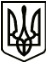 УКРАЇНАМЕНСЬКА МІСЬКА РАДАМенського району Чернігівської областіР О З П О Р Я Д Ж Е Н Н Я  Від 18 березня 2020 року	             № 91 Про внесення змін до паспортів бюджетних програм по Менській міській раді на 2020 рікВідповідно до п. 20 ч. 4 ст. 42 Закону України «Про місцеве самоврядування в Україні», наказу Міністерства фінансів України від 02  серпня  2010 року № 805 «Про затвердження Основних підходів до запровадження програмно-цільового методу складання та виконання місцевих бюджетів» (зі змінами), Правил складання паспортів бюджетних програм місцевих бюджетів та звітів про їх виконання, затверджених наказом Міністерства фінансів України від 26 серпня 2014 року № 836 «Про деякі питання запровадження програмно-цільового методу складання та виконання місцевих бюджетів» (у редакції наказу Міністерства фінансів України від 29  грудня 2018 року № 1209).Відповідно до рішення 39 сесії 7 скликання від 17 березня 2020 року  №136 «Про внесення змін до рішення №700 «Про бюджет Менської об’єднаної територіальної громади на 2020 рік», внести зміни до паспортів бюджетних програм Менської міської ради на 2020 рік за:КПКВК 0110180 «Інша діяльність у сфері державного управління»;КПКВК 0113121 «Утримання та забезпечення діяльності центрів соціальних служб для сім’ї, дітей та молоді»;КПКВК 0113242 «Інші заходи у сфері соціального захисту і соціального забезпечення;КПКВК 0116030 «Організація благоустрою населених пунктів»;КПКВК 0118130 «Забезпечення діяльності місцевої пожежної охорони», виклавши паспорти в новій редакції.2. Контроль за виконанням розпорядження залишаю за собою.Міський голова	Г.А. Примаков